Comparison - Mount St. Helens and Nyiragongo    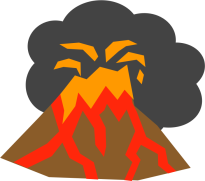 Draw a large Venn Diagram to compare and contrast the eruptions of Mount St. Helens and Nyiragongo .   Label each part of the diagram.  Add art work.                                                                            M.t St. Helens      Nyiragongo    					 (Venn Diagram)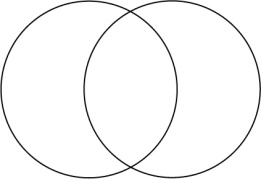 Write the features unique to either group in the larger areas; note features they share in the overlap area in the center of the diagram.Research both volcanoes for information relating to these features: Located near a convergent plate boundaryLocated near an early-stage divergent plate boundaryProduced significant lava flowsEruption followed a century of inactivitySeveral eruptions in the last centuryFew monitoring instruments prior to  unrestVolcanic gases released prior to main eruptionFrequent earthquakes associated with unrestUnrest lasted for approximately 2 months before eruptionEruption occurred in daylightVolcano located within 20 kilometers (12 miles) of large cityVolcanic activity subsided after about 1 weekLow-viscosity magmaUSGS geologists aided in interpretation of volcanic activityDeath toll less than 100Death toll more than 100Shape of volcano changed prior to eruptionEruption characterized by  a massive lateral blast